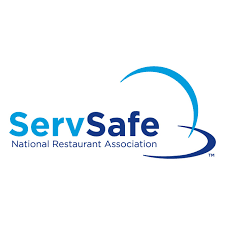 	ServSafe Class	Monday & Tuesday	October 14th & 15th  	9am – 4pm each day Registration Due			Exam Monday, 				Wednesday, September 30th 			October 16th @ 9amStudent’s Name:  ____________________________________________________Student’s Home Address:  _____________________________________________Establishment’s Name & Address:  ______________________________________Student’s Cell Number:  _______________________________________________Registration Fee Schedule:The $135 registration fee includes the 7th Edition Manager Book, exam sheet, study materials and supplies.  A late fee of $20 will be applied to any registration form received after September 30th.Make checks payable to Pasquotank Farm ServicesMail payment and registration form to:Pasquotank County Extension CenterPost Office Box 1608Elizabeth City, NC  27906-1608Phone:  252-338-3954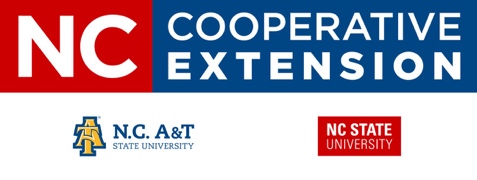 